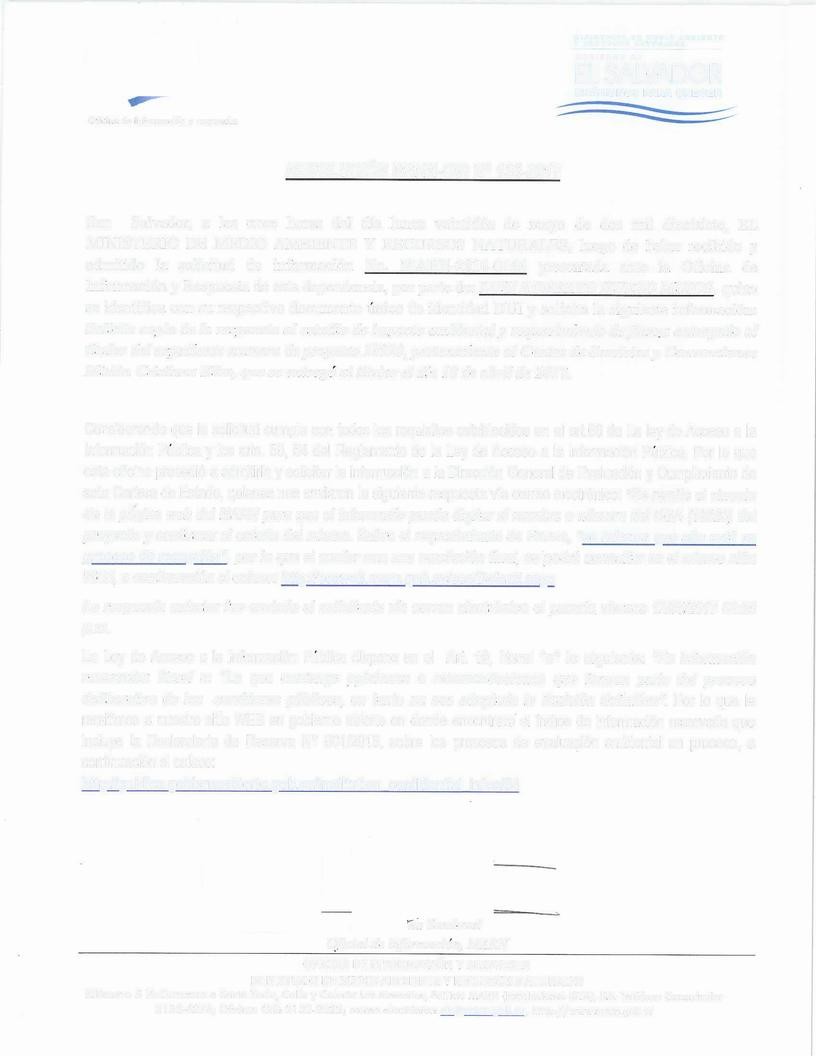 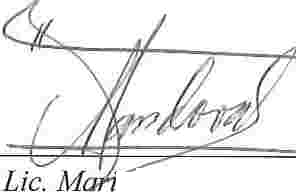 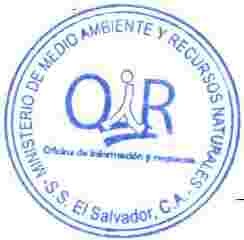 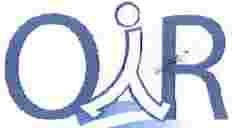 M I M I S T l R I O   0(   M l D I O   A M B I E N T ( Y    R E C U R 5 0 5     N A T U R A i . E S GOlllfRt-10    OE EL SALVADORUNAMONOS  PARA  CRECEROficina de Informacion y Respuesta.Versión pública de acuerdo a lo dispuesto en el Art. 30 de la LAIP, se elimina el nombre por ser dato personal Art. 6 literal “a”; información confidencial Art. 6 literal “f”; y Art 19, todos de la LAIP, el dato se ubicaba en la página 1 de la presente resoluciónResolución MARN-0IR  N° 136-2017San      Salvador,   a  las   once   horas   del   día   lunes   veintid6s  de   mayo    de   dos   mil   diecisiete,  EL MINISTERIO  DE  MEDIO   AMBIENTE  Y RECURSOS  NA TURALES,  luego  de  haber   recibido  y admitido    la   solicitud    de   informaci6n   No.   MARN-2017-0166   presentada   ante    la   Oficina   de lnformaci6n y Respuesta de esta dependencia, por parte de:XXXXXXXXXXXXXXXXXXXXXXXXX, quien se identifica  con  su respectivo documento  único  de identidad DUI y solicita  la siguiente  informaci6n: Solicito copia de la respuesta al estudio de impacto ambiental y requerimiento de fianza entregado al titular del  expediente numero de proyecto 18920, perteneciente al Centro de Servicios y Convenciones Misi611 Cristiano Elim, que se entrego al titular el día  10 de abril  de 2017.Considerando que la solicitud  cumple  con todos  los requisitos establecidos  en el art.66 de La ley de Acceso a la lnformaci6n  Publica y los arts. 50, 54 del Reglamento de la Ley  de Acceso a la información  Publica,  Por lo que esta oficina  procedió a admitirla y solicitar la informaci6n a la Dirección  General de Evaluación y Cumplimiento de esta Cartera de Estado, quienes nos enviaron  la siguiente respuesta vía correo  electrónico: “Se remite el vinculo de la pagina web del MARN para que el interesado pueda digitar el nombre o numero del DGA (18920) de/ proyecto y confirmar el estado del mismo. Sobre el requerimiento de Fianza, "se informa que aun está en proceso de recepción ", por lo que al contar con una resolucion final, se podrá consultar en el mismo sitio WEB, a continuaci6n el enlace: http://seaweb.marn.gob.sv!sea!Defau/t.aspxLa respuesta anterior fue enviada al solicitante vía correo e/ectr6nico el pasado viernes 12/05/2017 02:50 p.m.La Ley de Acceso a la  lnformaci6n   Publica  dispone  en  el  Art. 19,  literal "e" lo siguiente:  " Es informaci6n reservada: literal  e: "La que contenga opiniones o recomendaciones que formen parte de/ proceso deliberativo  de los   servidores públicos,  en tanto no sea adoptada la decisión definitiva". Por  lo que  le remitimos a nuestro  sitio  WEB en gobierno  abierto  en donde encontrara  el  índice de informaci6n reservada que incluye  la  Declaratoria  de  Reserva  N°  001/2016, sobre  los  procesos   de evaluación  ambiental  en  proceso,   a continuación  el enlace:http://publica.gobiernoabierto.gob.sv/institution  confidential  infos/54na SandovalOficial de  información, MARNOFICINA DE INFORMACION  Y RESPUESTA MINISTERIO DE MEDIO AMBIENTE Y RECURSOS NATURALESKil6metro 5 V2 Carretero a Santa Tecla,  Calle y  Colonia  Las Mercedes, Edificio MARN (instalaciones  ISTA), S.S. Teléfono Conmutador2132-6276;  Oficinas  OIR: 2132 - 9522;  correo electr6nko:  oir@marn.gob.sv,  htttp://www.marn.gob.sv